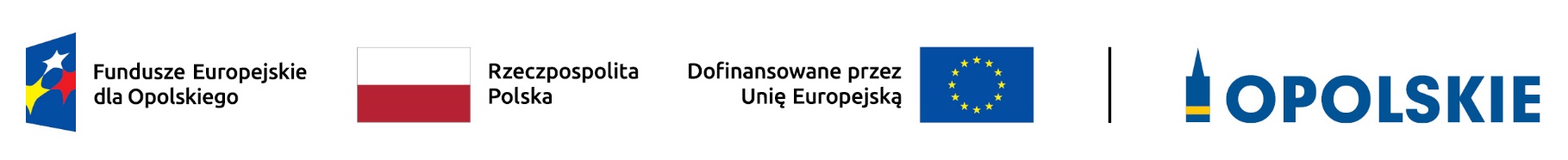 Załącznik do Uchwały Nr 107/2024 KM FEO 2021-2027z dnia 19 czerwca 2024 r.PRIORYTET 2 FEO 2021-2027DZIAŁANIE 2.3 Zapobieganie zagrożeniom związanym ze zmianą klimatu (dla projektu niekonkurencyjnego)KRYTERIA MERYTORYCZNE SZCZEGÓŁOWEOpole, 2024 r.	PriorytetFundusze Europejskie dla czystej energii i ochrony środowiska w województwie opolskimDziałanie2.3 Zapobieganie zagrożeniom związanym ze zmianą klimatuProjekt niekonkurencyjnyDziałania edukacyjne i informacyjne związane z klimatem i ochroną zasobów wodnych. Zakup sprzętu do prowadzenia akcji ratowniczych i usuwania skutków zjawisk katastrofalnych lub awarii chemiczno-ekologicznych, czy też sanitarno-epidemiologicznych.Projekt niekonkurencyjnyDziałania edukacyjne i informacyjne związane z klimatem i ochroną zasobów wodnych. Zakup sprzętu do prowadzenia akcji ratowniczych i usuwania skutków zjawisk katastrofalnych lub awarii chemiczno-ekologicznych, czy też sanitarno-epidemiologicznych.Projekty dotyczące zakupu sprzętu (dotyczy typu: 5 i 8)lp.Nazwa kryteriumDefinicjaOpis znaczenia kryterium1234Podmioty uprawnione do uzyskania wsparciaProjekt powinien być nastawiony na rozwój potencjału służb publicznych (np. rozwój: Ochotniczych Straży Pożarnych [OSP], podmiotów ratownictwa wodnego i Centrów Zarządzania Kryzysowego*) działających na rzecz ochrony życia ludzkiego przed skutkami klęsk żywiołowych.Jeśli, w projekcie zakłada się doposażenie Ochotniczych Straży Pożarnych (OSP) weryfikuje się, czy na dzień składania wniosku dana OSP jest włączona do Krajowego Systemu Ratowniczo-Gaśniczego (KSRG) lub ujęta w planie sieci jednostek Ochotniczych Straży Pożarnych, które dzięki realizacji projektu, będą wypełniać kryteria kwalifikujące je do struktur KSRG i będą mogły ubiegać się o włączenie do tej sieci.  Jeśli, w projekcie zakłada się doposażenie podmiotów uprawnionych do wykonywania ratownictwa wodnego weryfikuje się czy podmiot ten działa na postawie zgody Ministra Spraw Wewnętrznych na wykonywanie ratownictwa wodnego (zgodnie z Ustawą z dnia 18 sierpnia 2011 r. o bezpieczeństwie osób przebywających na obszarach wodnych) oraz posiada wpis do rejestru jednostek współpracujących z systemem Państwowe Ratownictwo Medyczne.Kryterium weryfikowane na podstawie zapisów wniosku o dofinansowanie i załączników i/lub wyjaśnień udzielonych przez Wnioskodawcę.* Każda jednostka/komórka, która realizuje zadania z zakresu zarzadzania kryzysowego.Kryterium bezwzględne (0/1)Projekt ma strategiczne znaczenie dla rozwoju regionuW ramach kryterium weryfikuje się czy projekt wpływa na poprawę bezpieczeństwa i wzmocnienie systemu KSRG na terenie województwa opolskiego. Realizacja przedsięwzięcia powinna przyczyniać się do podniesienia stopnia przygotowania operacyjnego służb ratowniczych województwa opolskiego, zapewnienia ciągłości i sprawności ich działań oraz skrócenia czasu ich reakcji na zagrożenia. Kryterium weryfikowane na podstawie zapisów wniosku o dofinansowanie i załączników i/lub wyjaśnień udzielonych przez Wnioskodawcę.Kryterium bezwzględne (0/1)Projekt obejmuje działania edukacyjne i informacyjne W ramach kryterium bada się czy we wniosku uwzględniono działania dotyczące edukacji w zakresie kwestii klimatycznych, adaptacji do zmian klimatu oraz ochrony zasobów wodnych. Działania edukacyjne powinny mieć charakter aktywizujący, rozwijać praktyczne i społeczne umiejętności w zakresie adaptacji do zmian klimatu, a także skłaniać do podejmowania oddolnych inicjatyw prośrodowiskowych.Kryterium weryfikowane na podstawie zapisów wniosku o dofinansowanie i załączników i/lub wyjaśnień udzielonych przez Wnioskodawcę.Kryterium bezwzględne (0/1)Zdolność operacyjna W ramach kryterium weryfikuje się, czy we wniosku wykazano:odpowiednią zdolność operacyjną Wnioskodawcy do wdrażania projektu oraz odpowiednie zaplecze techniczne;że Wnioskodawca posiada niezbędne doświadczenie w realizacji podobnych projektów.Kryterium weryfikowane na podstawie zapisów wniosku o dofinansowanie i załączników i/lub wyjaśnień udzielonych przez Wnioskodawcę.Kryterium bezwzględne (0/1)